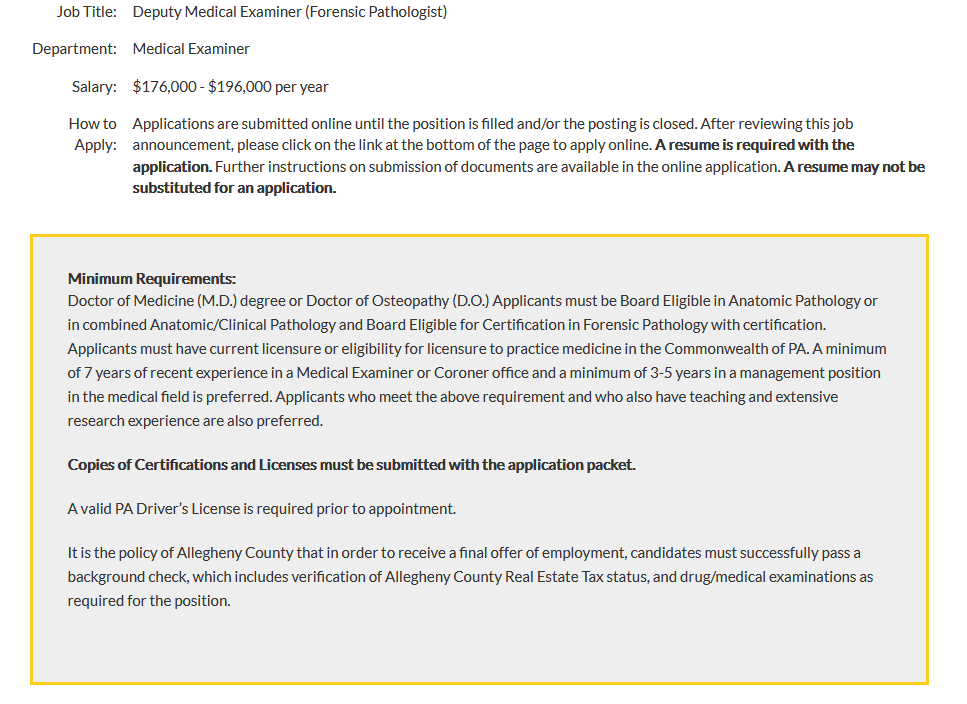 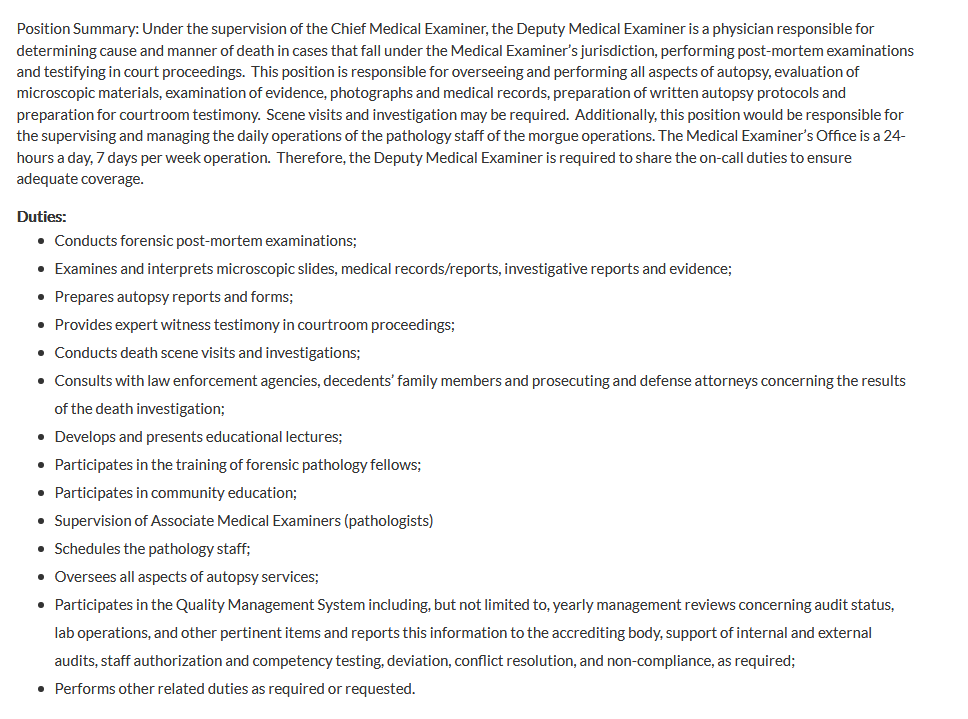 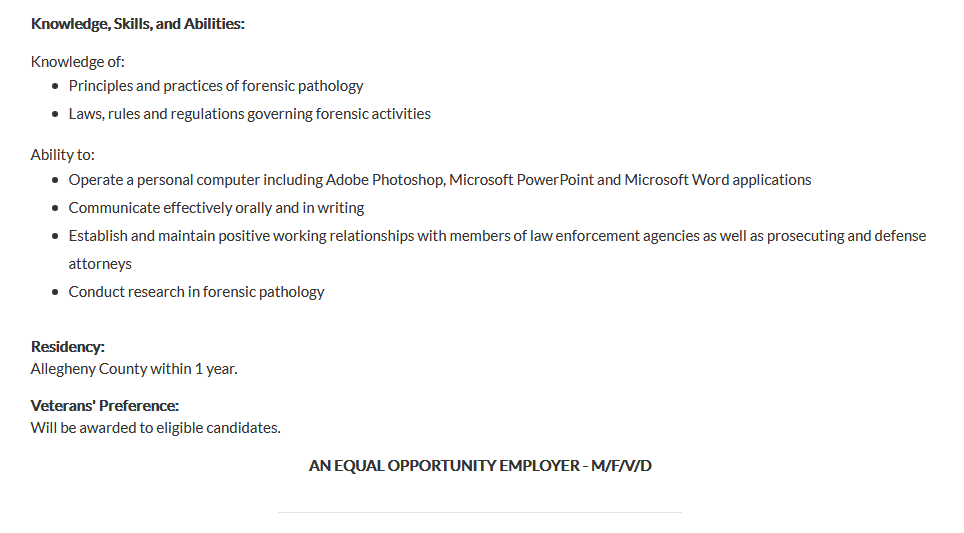 Reply to Karl E. Williams MD, MPH	karl.williams@alleghenycounty.us